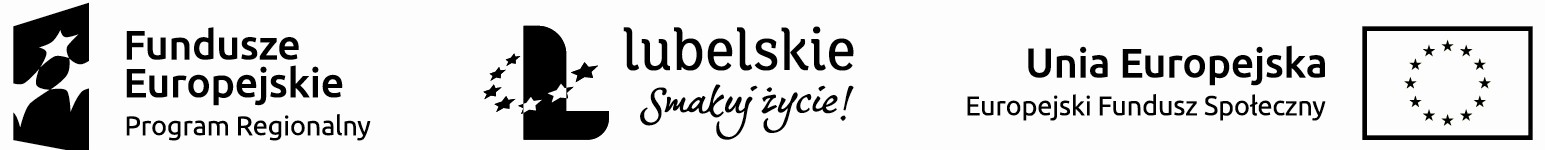 Informacja o składzie Komisji Oceny Projektów w ramach konkursu  nr RPLU.11.04.00-IP.02-06-001/17Grzegorz Sieńczyk - Przewodniczący Komisji (pracownik WUP w Lublinie)Dariusz Jaremek - Zastępca Przewodniczącego Komisji (pracownik WUP w Lublinie)Aneta Sobczak - Sekretarz Komisji (pracownik WUP w Lublinie)Agnieszka Chróścik  – Zastępca Sekretarza Komisji (pracownik WUP w Lublinie)Zespół do przeprowadzenia oceny spełniania kryteriów wyboru projektów na etapie oceny formalnej:Banaszek Beata – Członek Komisji (pracownik WUP w Lublinie)Bartoszuk Kamila - Członek Komisji (pracownik WUP w Lublinie)Błaszczak Joanna - Członek Komisji (pracownik WUP w Lublinie)Bubczyk Agnieszka -  Członek Komisji (pracownik WUP w Lublinie)Brzozowska Alicja - Członek Komisji (pracownik WUP w Lublinie)Chruszczyńska Beata – Członek Komisji (pracownik WUP w Lublinie)Cyrankiewicz Magdalena - Członek Komisji (pracownik WUP w Lublinie)Dmuch Jolanta - Członek Komisji (pracownik WUP w Lublinie)Englot Marzena -  Członek Komisji (pracownik WUP w Lublinie)Gańska Katarzyna - Członek Komisji (pracownik WUP w Lublinie)Grabiec-Brutkowska Justyna - Członek Komisji (pracownik WUP w Lublinie)Jarosz Aleksandra - Członek Komisji (pracownik WUP w Lublinie)Handzlik Joanna - Członek Komisji (pracownik WUP w Lublinie)Hunek – Świeboda Aneta - Członek Komisji (pracownik WUP w Lublinie)Kondracka Karolina- Członek Komisji (pracownik WUP w Lublinie)Kowal-Spryszak Agnieszka  -  Członek Komisji (pracownik WUP w Lublinie)Kisiel Karolina - Członek Komisji (pracownik WUP w Lublinie)Lepieszko Elżbieta - Członek Komisji (pracownik WUP w Lublinie)Lesiuk Iwona - Członek Komisji (pracownik WUP w Lublinie)Leszczyńska Iwona  -  Członek Komisji (pracownik WUP w Lublinie)Lewczuk Anna - Członek Komisji (pracownik WUP w Lublinie)Lewtak-Kutnik Iwona -  Członek Komisji (pracownik WUP w Lublinie)Makowski Cezary  -  Członek Komisji (pracownik WUP w Lublinie)Mazurek Katarzyna -  Członek Komisji (pracownik WUP w Lublinie)Majewska Katarzyna - Członek Komisji (pracownik WUP w Lublinie)Miszczuk Barbara -  Członek Komisji (pracownik WUP w Lublinie)Miszczuk Urszula -  Członek Komisji (pracownik WUP w Lublinie)Niedziela Hubert - Członek Komisji (pracownik WUP w Lublinie)Osiński Radosław - Członek Komisji (pracownik WUP w Lublinie)Ozga Iwona -  Członek Komisji (pracownik WUP w Lublinie)Pasternak Agnieszka - Członek Komisji (pracownik WUP w Lublinie)Pietraś Anna - Członek Komisji (pracownik WUP w Lublinie)Piłat Agnieszka - Członek Komisji (pracownik WUP w Lublinie)Piwowarczyk Małgorzata - Członek Komisji (pracownik WUP w Lublinie)Podściańska Małgorzata - Członek Komisji (pracownik WUP w Lublinie)Ponikowska Justyna - Członek Komisji (pracownik WUP w Lublinie)Pracownik Małgorzata - Członek Komisji (pracownik WUP w Lublinie)Pszenny Barbara - Członek Komisji (pracownik WUP w Lublinie)Raczyński Maciej - Członek Komisji (pracownik WUP w Lublinie)Rubik Rafał - Członek Komisji (pracownik WUP w Lublinie)Solarski Mikołaj - Członek Komisji (pracownik WUP w Lublinie)Swatowska-Knaga Sylwia - Członek Komisji (pracownik WUP w Lublinie)Śmiech Małgorzata - Członek Komisji (pracownik WUP w Lublinie)Szypiło Katarzyna - Członek Komisji (pracownik WUP w Lublinie)Taczalska Magdalena - Członek Komisji (pracownik WUP w Lublinie)Tokarski Paweł - Członek Komisji (pracownik WUP w Lublinie)Tur Anna - Członek Komisji (pracownik WUP w Lublinie)Warzocha Dorota - Członek Komisji (pracownik WUP w Lublinie)Wolnicka Katarzyna - Członek Komisji (pracownik WUP w Lublinie)Zbiciak Marzena - Członek Komisji (pracownik WUP w Lublinie)Zespół do przeprowadzenia oceny spełniania kryteriów wyboru projektów na etapie oceny merytorycznej:Banaszek Beata – Członek Komisji (pracownik WUP w Lublinie)Bartoszuk Kamila - Członek Komisji (pracownik WUP w Lublinie)Błaszczak Joanna – Członek Komisji (pracownik WUP w Lublinie)Bubczyk Agnieszka -  Członek Komisji (pracownik WUP w Lublinie)Brzozowska Alicja - Członek Komisji (pracownik WUP w Lublinie)Chruszczyńska Beata – Członek Komisji (pracownik WUP w Lublinie)Cyrankiewicz Magdalena - Członek Komisji (pracownik WUP w Lublinie)Dmuch Jolanta - Członek Komisji (pracownik WUP w Lublinie)Englot Marzena -  Członek Komisji (pracownik WUP w Lublinie)Gańska Katarzyna - Członek Komisji (pracownik WUP w Lublinie)Grabiec-Brutkowska Justyna - Członek Komisji (pracownik WUP w Lublinie)Jarosz Aleksandra - Członek Komisji (pracownik WUP w Lublinie) Handzlik Joanna - Członek Komisji (pracownik WUP w Lublinie) Hunek – Świeboda Aneta - Członek Komisji (pracownik WUP w Lublinie)Kondracka Karolina- Członek Komisji (pracownik WUP w Lublinie)Kowal-Spryszak Agnieszka  -  Członek Komisji (pracownik WUP w Lublinie)Kisiel Karolina - Członek Komisji (pracownik WUP w Lublinie)Lepieszko Elżbieta - Członek Komisji (pracownik WUP w Lublinie)Lesiuk Iwona - Członek Komisji (pracownik WUP w Lublinie)Leszczyńska Iwona  -  Członek Komisji (pracownik WUP w Lublinie)Lewczuk Anna - Członek Komisji (pracownik WUP w Lublinie)Lewtak-Kutnik Iwona -  Członek Komisji (pracownik WUP w Lublinie)Makowski Cezary  -  Członek Komisji (pracownik WUP w Lublinie)Mazurek Katarzyna -  Członek Komisji (pracownik WUP w Lublinie)Majewska Katarzyna - Członek Komisji (pracownik WUP w Lublinie)Miszczuk Barbara -  Członek Komisji (pracownik WUP w Lublinie)Miszczuk Urszula -  Członek Komisji (pracownik WUP w Lublinie)Niedziela Hubert - Członek Komisji (pracownik WUP w Lublinie)Osiński Radosław - Członek Komisji (pracownik WUP w Lublinie)Ozga Iwona -  Członek Komisji (pracownik WUP w Lublinie)Pasternak Agnieszka - Członek Komisji (pracownik WUP w Lublinie)Pietraś Anna - Członek Komisji (pracownik WUP w Lublinie)Piłat Agnieszka - Członek Komisji (pracownik WUP w Lublinie)Piwowarczyk Małgorzata - Członek Komisji (pracownik WUP w Lublinie)Podściańska Małgorzata - Członek Komisji (pracownik WUP w Lublinie)Ponikowska Justyna - Członek Komisji (pracownik WUP w Lublinie)Pracownik Małgorzata - Członek Komisji (pracownik WUP w Lublinie)Pszenny Barbara - Członek Komisji (pracownik WUP w Lublinie)Raczyński Maciej - Członek Komisji (pracownik WUP w Lublinie)Rubik Rafał - Członek Komisji (pracownik WUP w Lublinie)Solarski Mikołaj - Członek Komisji (pracownik WUP w Lublinie)Swatowska-Knaga Sylwia - Członek Komisji (pracownik WUP w Lublinie)Śmiech Małgorzata - Członek Komisji (pracownik WUP w Lublinie)Szypiło Katarzyna - Członek Komisji (pracownik WUP w Lublinie)Taczalska Magdalena - Członek Komisji (pracownik WUP w Lublinie)Tokarski Paweł - Członek Komisji (pracownik WUP w Lublinie)Tur Anna - Członek Komisji (pracownik WUP w Lublinie)Warzocha Dorota - Członek Komisji (pracownik WUP w Lublinie)Wolnicka Katarzyna - Członek Komisji (pracownik WUP w Lublinie)Zbiciak Marzena - Członek Komisji (pracownik WUP w Lublinie)Balcerzak Izabella - Członek Komisji (ekspert)Burnat Andrzej - Członek Komisji (ekspert)Czarnocki Cezary- Członek Komisji (ekspert)Dygoń Marcin - Członek Komisji (ekspert)Matysik Barbara- Członek Komisji (ekspert)Proć Artur -Członek Komisji (ekspert)Ryng Aleksandra -Członek Komisji (ekspert)Rutka Antoni - Członek Komisji (ekspert)Świeczak Beata -Członek Komisji (ekspert)Rozyn Anna - Członek Komisji (ekspert)